ສາທາລະນະ​ລັດ ປະຊາທິປະ​ໄຕ ປະຊາຊົນ​ລາວສັນຕິພາບ ​ເອກະລາດ ປະຊາທິປະ​ໄຕ ​ເອກະ​ພາບ ວັດທະນະ​ຖາວອນ---------------ໃບຄໍາ​ຮ້ອງ​ຂໍຕໍ່​ໃບ​ອະນຸຍາດທະບຽນວິຊາ​ຊີບ​ເພສັດຊະ​ກໍາ ​​​ເພື່ອດໍາ​ເນີນ​ທຸລະ​ກິດ​ດ້ານ​ຢາ ​ແລະ ຜະລິດ​ຕະພັນ​ການ​ແພດຮຽນ:	ທ່ານ​ຫົວໜ້າ​ກົມ​ອາຫາ​ນ ​ແລະ ຢາ, ກະຊວງ​ສາທາລະນະ​ສຸກ ທີ່​ນັບຖື								ທີ່​ນະຄອນຫລວງ​ວຽງ​ຈັນ(​ໂດຍ​ຜ່ານ​ການຈັດຕັ້ງທີ່​ກ່ຽວຂ້ອງ​ທຸກ​ຂັ້ນ)ອີງ​ຕາມ		ຂໍ້ຕົກລົງວ່າ​ດ້ວຍ ​ການສ້າງຕັ້ງ ບໍລິສັດດໍາເນີນທຸລະກິດດ້ານຢາ ແລະ ຜະລິດຕະພັນການແພດ ສະບັບປັບປຸງ  ເລກທີ 1820/ສທ , ລົງ​ວັນ​ທີ 25 ສິງຫາ 2017.ຂ້າພະເຈົ້າທ້າວ ຫລື ນາງ........................................................................................​ເກີດ​ເມື່ອ​ວັນ​ທີ.......................ຖືບັດປະ​ຈໍາ​ຕົວ​ເລກທີ.................................ລົງ​ວັນ​ທີ...............................​ເກີດ​ທີ່​ບ້ານ….....................................​ເມືອງ..........................................​ແຂວງ…........................................................................ທີ່ຢູ່ປະຈຸ​ບັນ​ ບ້ານ...............................................​ເມື​ອງ..............................................................​ແຂວງ…...............................................................................ລະດັບ​ວັດທະນະ​ທໍາ..............................ລະ​ດັບ​ວິຊາ​ສະ​ເພາະ............................ ຮຽນ​ຈົບ​ມາ​ຈາກ.....................ສົກຮຽນ..................... ​​ເບີ​ໂທລະສັບ................................ ອິ​ເມ​ວ....................................ຮັບ​ໃຊ້​ວິຊາ​ສະ​ເພາະ​ໃຫ້​ລັດ/ເອກະ​ຊົນ…............ປີ; ​​ເຊິ່ງເປັນ​ຜູ້​ຖື​ທະບຽນວີ​ຊາ​ຊີ​ບ​ເລກທີ ............................ວັນ​ເດືອນ​ປີໝົດອາຍຸ.......................ມີ​ຈຸດປະສົງ :  ຕໍ່​​ໃບ​ອະນຸຍາດທະບຽນວິຊາ​ຊີບ​ເພສັດຊະກຳ [   ]  ດໍາ​ເນີນ​ທຸລະ​ກິດ  ການ​ສົ່ງ​ອອກ-ນໍາ​ເຂົ້າຢາ ​ແລະ ຜະລິ​ດຕະພັນ​ການ​ແພດ		​    [   ]  ດໍາ​ເນີນ​ທຸລະ​ກິດ  ສາຂາ​ຈໍາໜ່າຍ ດ້ານ​ຢາ ​ແລະ ຜະລິດ​ຕະພັນ​ການ​ແພດ ​ຂອງບໍລິສັດ/​ໂຮງງານ	    [   ]  ດໍາ​ເນີນ​ທຸລະ​ກິດ  ຂາຍຍົກພາຍໃນ ດ້ານ​ຢາ ​ແລະ ຜະລິດ​ຕະພັນ​ການ​ແພດ ປະ​ເພດ​ຜະລິດ​ຕະພັນ​ທີ່​​​ດໍາ​ເນີນ​ການ​ເຄື່ອນ​ໄຫວ:   ຢາ​ຫຼວງ;     ຢາພື້ນ​ເມືອງ;     ຜະລິດ​ຕະພັນ​ເສີມ​ສຸຂະພາບ;     ວັກ​​​ຊິນ ;     ອຸປະກອນ​ການ​ແພດ ;	 ​​ເຄື່ອງ​ສໍາອາງ		ຊື່ບໍລິສັດ/​ສາຂາ/ຂາຍຍົກ ​ເປັນພາສາລາວ...................................................................................................................................................................................​ຊື່​ບໍລິສັດ/​ສາຂາ/ຂາຍຍົກ ​ເປັນພາສາ​ອັງກິດ (ຖ້າ​ມີ).......................................................................................................................................................................ຕັ້ງ​ຢູ່​ຖະໜົນ.......................................​ເຮືອນ​ເລກທີ.........................ບ້ານ...........................................​ເມືອງ...................................ແຂວງ...................................ໂທລະສັບ...............................​ແຟັກ….....................ອີ​ເມ​ວ…..................................ການແປ່ງປ່ຽນອື່ນໆທາງດ້ານການລົງທຶນ(ລະບຸລະອຽດ).............................................................................................................................................................................................................................................................................	ຂ້າພະ​ເຈົ້າ​ຂໍ​ຮັບຮອງ​ວ່າ ຈະ​ປະຕິບັດ​ຕາມ​ກົດໝາຍ, ຂໍ້​ຕົກລົງ ​ແລະ ກົດ​ລະບຽບ​ຕ່າງໆ ທີ່​ກ່ຽວຂ້ອງ ທີ່​ທາງ​ການ​ໄດ້ວາງ​ອອກຢ່າງ​ເຂັ້ມ​ງວດ. ດັ່ງ​ນັ້ນ, ຈຶ່ງ​ຂໍ​ຮຽນ​ສະ​ເໜີ​ມາ​ຍັງ​ທ່ານ ​ເພື່ອ​ພິຈາລະນາ​ຕາມ​ຄວາມ​ເໝາະ​ສົມ​ດ້ວຍ.														     ທີ່..........................,ວັນ​ທີ........./......./................															             ລາຍ​ເຊັນ, ຊື່​ແຈ້ງ​ຂອງ​ຜູ້​ຂໍ​ຮ້ອງເອກະສານຄັດ​ຕິດ			      	                                             		ໃບຄໍາຮ້ອງຂໍຕໍ່ໃບອະນຸຍາດທະບຽນວິຊາຊີບເພສັດຊະກຳ    					01 ສະບັບ	​[   ]ໃບອະນຸຍາດທະບຽນວິຊາຊີບເພສັດຊະກຳເກົ່າທີ່ໃກ້ຈະໝົດອາຍຸ/ໝົດອາຍຸແລ້ວ (ສະບັບແທ້)	            01 ສະບັບ ​[   ]ໃບ​ຢັ້ງຢືນ​ສຸຂະພາບ  (ບໍ່​ເກີນ 3 ​ເດືອນ)			                        		 	01 ສະບັບ [   ]ໃບ​ຢ້ັງຢືນ​ທີ່​ຢູ່ປະຈຸບັນ (ຮູບຖ່າ​ຍ​ໄລຍະບໍ່​​ເກີນ 3 ເດືອນ)					01 ສະບັບ [   ]ໃບ​​ແຈ້ງ​ໂທດ​ເລກທີ 3				                         		01 ສະບັບ [   ] ແຜນວາດທີ່ຕັ້ງທີ່ໄດ້ອະນຸຍາດແລ້ວ                           					01 ສະບັບ [   ]ບົດສະຫຼຸບການເຄື່ອນໄຫວຂອງບໍລິສັດ, ສາຂາຈໍາໜ່າຍ,ຂາຍຍົກ 02 ປີຜ່ານມາ     			01 ສະບັບ [   ] (ສໍາລັບບໍລິສັດຂາເຂົ້າ-ຂາອອກ ​ແມ່ນ​ໃຫ້ສໍາເນົາຫຼັກຖານການນໍາເຂົ້າ 06 ສະບັບ)  ແຜນການ​ເຄື່ອນໄຫວ​ໃນ​ຕໍ່ໜ້າຂອງບໍລິສັດ, ສາຂາຈໍາໜ່າຍ ​ແລະ ຂາຍຍົກ				01 ສະບັບ [   ]ໃບ​ບົດທຶກການກວດກາ​ສະຖານ​ທີ່ເພື່ອຕໍ່ທະບຽນຂອງເຈົ້າທີອາຫານ ແລະ ຢາ			01 ສະບັບ [   ] ວັນທີກວດກາ​ເອກະສານ........................................										 ຊື່ ແລະ ລາຍເຊັນ​ຜູ້​ກວດ​ຮັບ​ເອກະສານ.......................				                             ໝາຍ​ເຫດ:	ຄໍາ​ຮ້ອງ​ຂໍ​ຕໍ່ໃບອະນຸ​ຍາດທະບຽນ​ວິຊາ​ຊີບ​ເພສັດຊະກໍານີ້ຕ້ອງ​ໄດ້​ມີ​ຄໍາ​ເຫັນ​ຈາກ​ຫ້ອງການ​ສາທາລະນະ​ສຸກ​ເມືອງ ​ແລະ ​ພະ​ແນ​ກສາທາລະນະ​ສຸກ​ແຂວງ/ນະຄອນຫລວງ​ ​ແລ້ວຍື່ນ​ສະ​ເຫ​ນີມາ​ຍັງ ກົມ​ອາຫານ ​ແລະ ຢາ ກະຊວງ​ສາທາລະນະ​ສຸກ ​ເພື່ອ​ຄົ້ນ​ຄ້ວາພິຈາລະນາ ​ ການ​ຕໍ່​ທະບຽນໃນ​ຂັ້ນຕອນ​ຕໍ່​ໄປ.ການ​ຕໍ່​ອາຍຸ​​ໃບອະນຸຍາດທະບຽນວິຊາ​ຊີບ​ເພສັດຊະກຳ​ທີ່​ໝົດ​ບ່ອນ​ຈໍ້າ​ຕໍ່​ແລ້ວ​ນັ້ນ, ກະລຸນາ​ຄັດ​ຕິດ​ຮູ​ບຂະ​ໜາດ 3X4 ຈໍານວນ 03 ​ໃບ​ມາ​ພ້ອມ.ຄໍາ​ເຫັນ​ຫົວໜ້າພະ​ແນ​ກສາທາລະນະ​ສຸກ​ແຂວງ/ນະຄອນຫຼວງ	          ຫົວໜ້າ​ຂະ​ແໜງ​ອາຫານ ​ແລະ ຢາແຂວງ/ນະຄອນຫຼວງ	                   ຄໍາ​ເຫັນ​ຫົວໜ້າຫ້ອງການ​ສາທາລະນະ​ສຸກ​ເມືອງ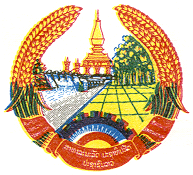 